БЖДТема: « Первая помощь при попадании инородных тел в верхние дыхательные пути» §10.5 стр  264.Задание: Письменно ответить на вопросы стр 264 – 265  №1 – 5.Ответы присылать на электронную почту                             g.arshanova@yandex.ru Viber, WhatsApp 89233539536                                                                                       Работу необходимо подписывать. Задание присылать до 27.04.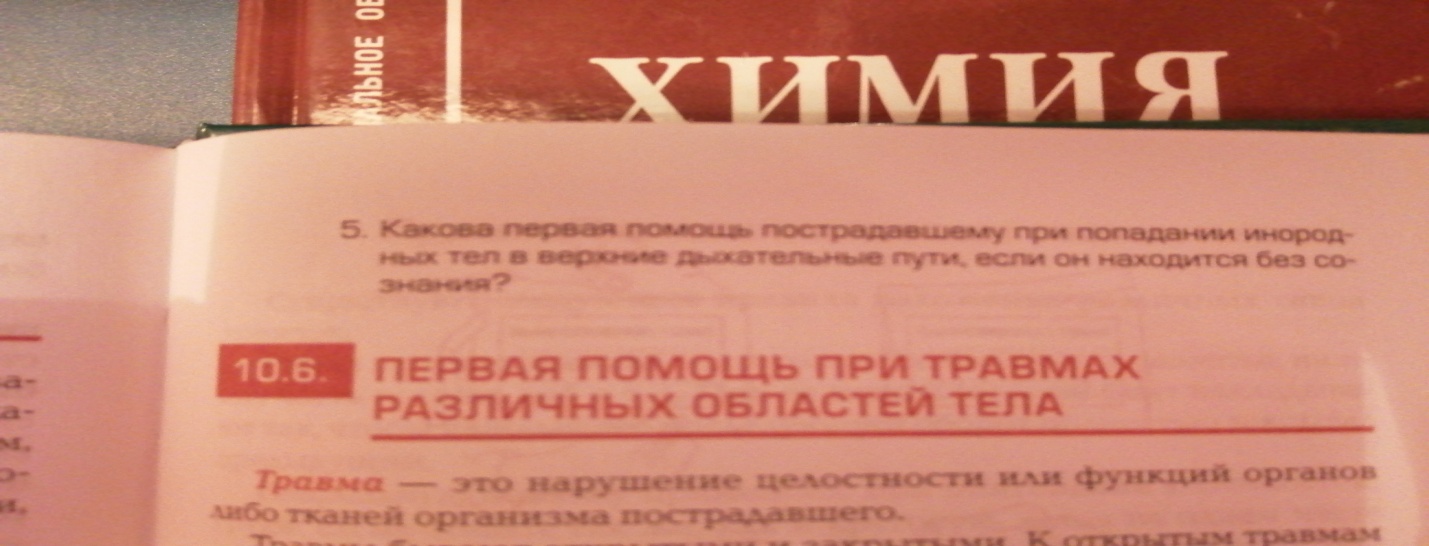 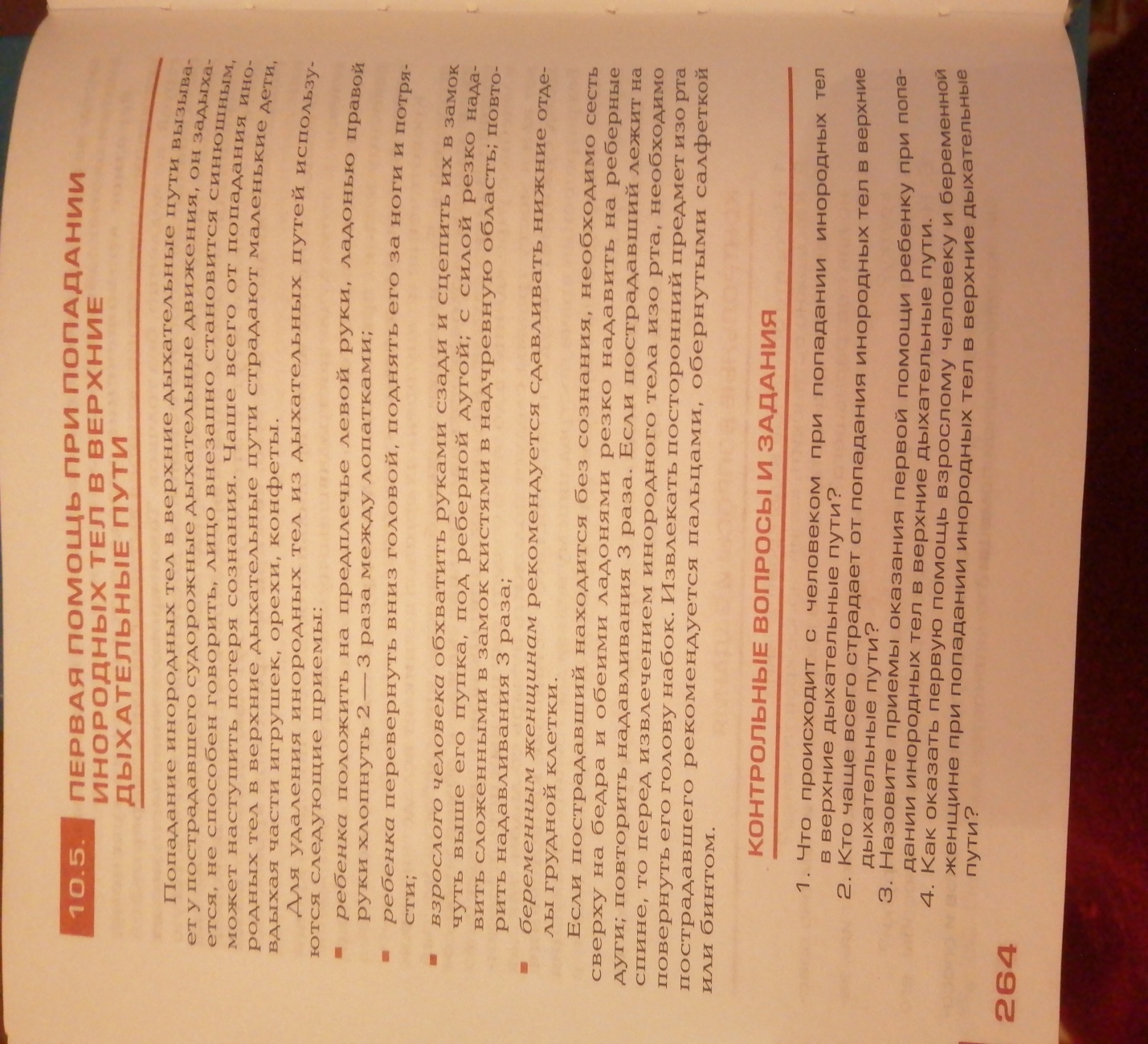 